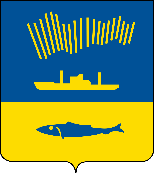 АДМИНИСТРАЦИЯ ГОРОДА МУРМАНСКАП О С Т А Н О В Л Е Н И Е                                                                                                                              № «Об установлении размера платы за содержание жилого помещения»В соответствии со статьями 156, 158 Жилищного кодекса Российской Федерации, постановлением Правительства РФ от 03.04.2013 № 290                                      «О минимальном перечне услуг и работ, необходимых для обеспечения надлежащего содержания общего имущества в многоквартирном доме, и порядке их оказания и выполнения», приказом Минстроя России от 06.04.2018 № 213/пр «Об утверждении Методических рекомендаций по установлению размера платы за содержание жилого помещения для собственников жилых помещений, которые не приняли решение о выборе способа управления многоквартирным домом, решение об установлении размера платы за содержание жилого помещения, а также по установлению порядка определения предельных индексов изменения размера такой платы» п о с т а н о в л я ю:1. Размер платы за содержание жилого помещения для нанимателей жилых помещений по договорам социального найма и договорам найма жилых помещений государственного или муниципального жилищного фонда в многоквартирных жилых домах принимается равным размеру платы за содержание жилого помещения, принятому на общем собрании собственниками помещений в этих домах, в соответствии с Жилищным кодексом РФ и договором управления многоквартирным домом либо равным размеру платы за содержание жилого помещения, определенному в договоре управления по результатам открытого конкурса, проводимого в порядке, установленном постановлением Правительства РФ от 06.02.2006 № 75 «О порядке проведения органом местного самоуправления открытого конкурса по отбору управляющей организации для управления многоквартирным домом».2. Размер платы за содержание жилого помещения для нанимателей жилых помещений по договорам социального найма и договорам найма жилых помещений государственного или муниципального жилищного фонда и  собственников помещений, которые не приняли решение о выборе способа управления многоквартирным домом, решение об установлении размера платы за содержание жилого помещения с учетом методических рекомендаций по установлению размера платы за содержание жилого помещения для собственников жилых помещений, которые не приняли решение о выборе способа управления многоквартирным домом, решение об установлении размера платы за содержание жилого помещения, а также по установлению порядка определения предельных индексов изменения размера такой платы, утвержденных приказом Минстроя России от 06.04.2018 № 213/пр, по группам многоквартирных домов в зависимости от конструктивных и технических характеристик, степени благоустройства и перечня инженерного оборудования дома согласно приложению к настоящему постановлению. 3. Признать утратившими силу постановления администрации города Мурманска: - от 26.01.2011 № 89 «Об установлении размера платы за содержание жилого помещения» за исключением пункта 3;- от 29.09.2017 № 3163 «О внесении изменений в постановление администрации города Мурманска от 26.01.2011 № 89 «Об установлении размера платы за содержание и ремонт жилого помещения».4. Отделу информационно - технического обеспечения и защиты информации администрации города Мурманска (Кузьмин А.Н.) разместить настоящее постановление с приложением на официальном сайте администрации города Мурманска в сети Интернет.5. Редакции газеты «Вечерний Мурманск» (Хабаров В.А.) опубликовать настоящее постановление с приложением.6. Настоящее постановление вступает в силу со дня официального опубликования.7. Контроль за выполнением настоящего постановления возложить на заместителя главы администрации города Мурманска Доцник В.А.Глава администрации города Мурманска               			                                            А.И. Сысоев